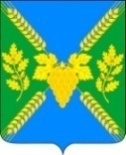 АДМИНИСТРАЦИЯ МОЛДАВАНСКОГО СЕЛЬСКОГО ПОСЕЛЕНИЯ КРЫМСКОГО РАЙОНАПОСТАНОВЛЕНИЕот  21.07.2020                                                                                                    № 213село МолдаванскоеО признании утратившим  силу постановления администрации  Молдаванского сельского поселения Крымского района 15 декабря 2015 года № 435 «О требованиях к формированию, утверждению и ведению планов закупок товаров, работ, услуг для обеспечения муниципальных нужд, а также требованиях к форме планов закупок товаров, работ, услуг»Руководствуясь протестом Крымской межрайонной прокуратуры, в целях освобождения нормативной правовой базы муниципального образования от актов, утративших свою актуальность ввиду утверждения новых правовых предписаний, руководствуясь  ч.4 статьи 7 Федерального закона от 06.10.2003 года № 131-ФЗ «Об общих принципах организации местного самоуправления в Российской Федерации», п о с т а н о в л я ю: 1. Признать утратившим силу постановление администрации Молдаванского сельского поселения Крымского района от 15 декабря 2015 года  № 435 «О требованиях к формированию, утверждению и ведению планов закупок товаров, работ, услуг для обеспечения муниципальных нужд, а также требованиях к форме планов закупок товаров, работ, услуг».2. Ведущему специалисту администрации Молдаванского сельского поселения Крымского района А.В.Петря обнародовать настоящее постановление путём размещения на информационных стендах, расположенных на территории Молдаванского сельского поселения Крымского района и разместить на официальном сайте администрации Молдаванского сельского поселения Крымского района в сети Интернет.3. Настоящее постановление вступает в силу со дня официального   обнародования.Глава   Молдаванского сельского поселения  Крымского района                                                                               А.Н.Шахов                                                  